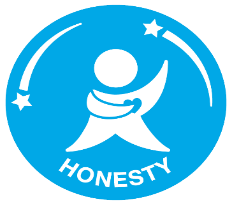 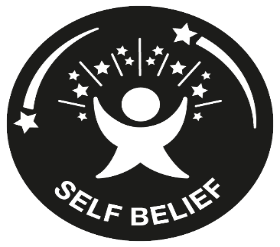 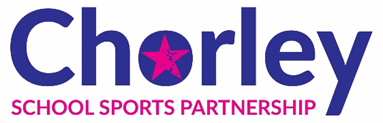 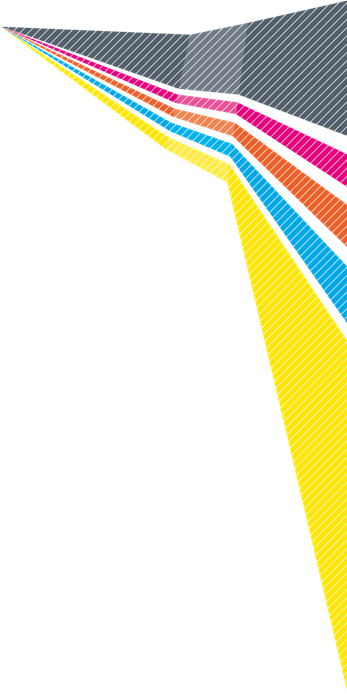 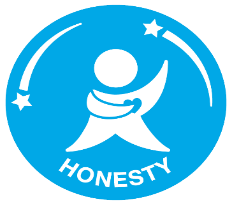 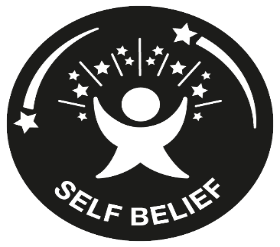 Rugby ChallengeSlalom Carry 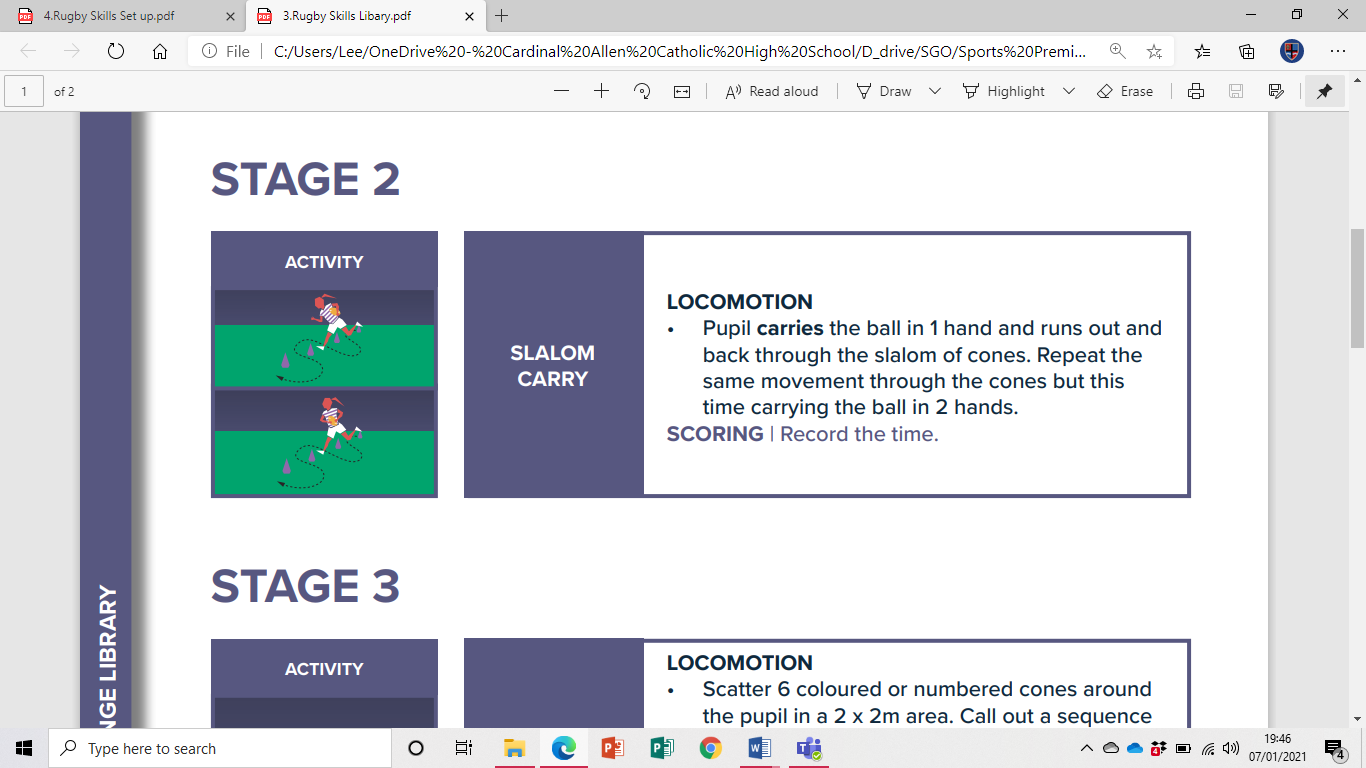 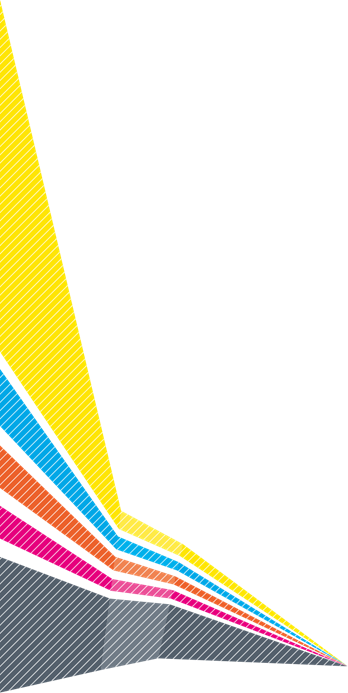 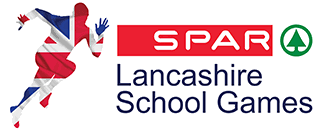 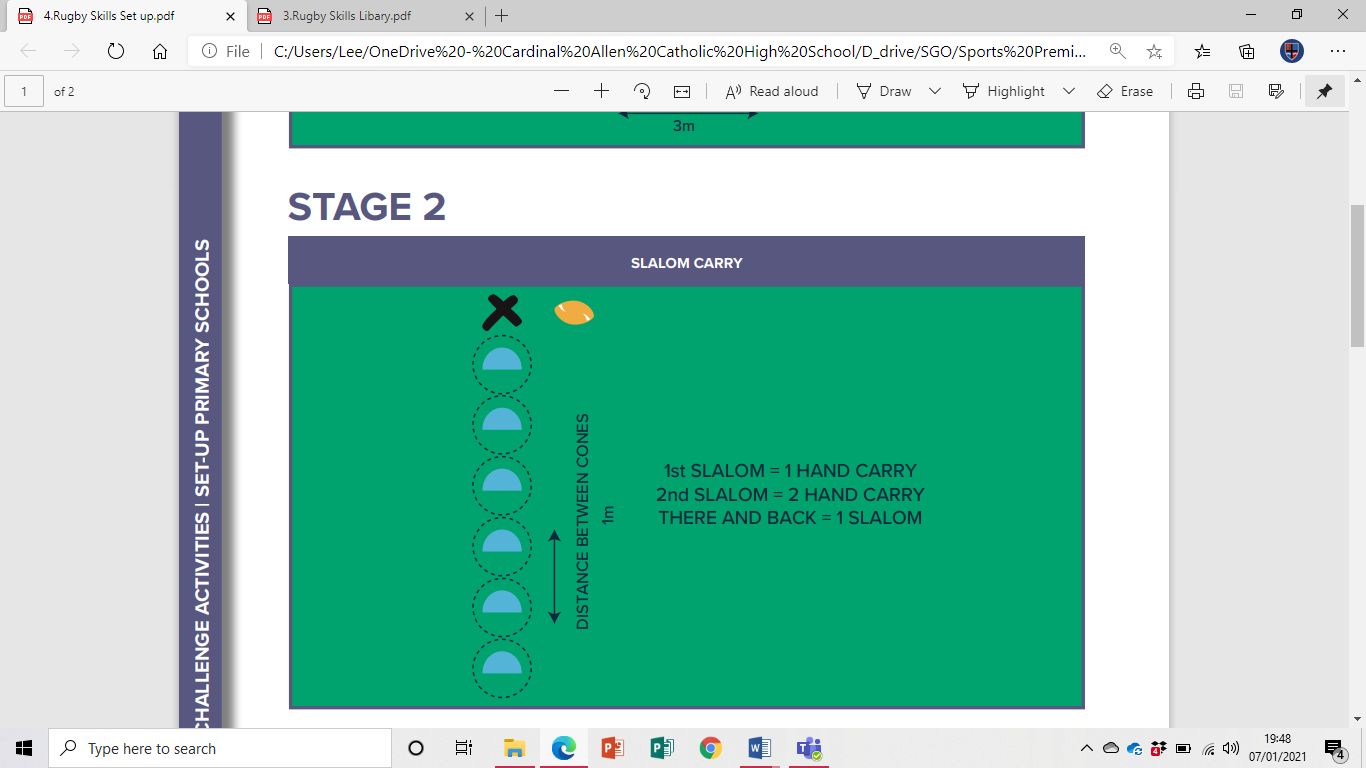 